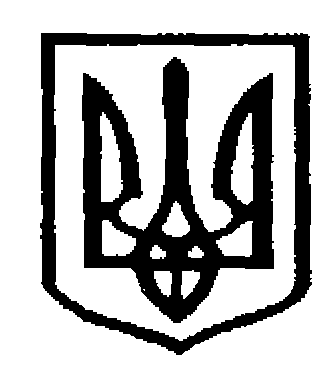 У К Р А Ї Н АЧернівецька міська радаУ П Р А В Л I Н Н Я   О С В I Т Ивул. Героїв Майдану, . Чернівці, 58029 тел./факс (0372) 53-30-87,  E-mail: osvitacv@gmail.com. Код ЄДРПОУ №02147345	   30.11.2017№01-34/2462          Керівникам загальноосвітніх                                                              навчальних закладів: гімназій 	                                                     №1,3,4,5,7;ліцею №4; ЗОШ №1,2,4,5,6,11, 41  Відповідно до звернення ГО «Чернівецьке обласне об’єднання учасників, ветеранів, інвалідів АТО та їх сімей» від 21.11.2017 № 238, листа Департаменту освіти і науки Чернівецької обласної державної адміністрації від 28.11.2017 №01-31/2980 управління освіти Чернівецької міської ради інформує, що 17 грудня 2017 року о 11.30 у Чернівецькому драматичному театрі ім. О. Кобилянської відбудеться вистава «Карлсон, який живе на даху» яку присвячено Дню Св. Миколая.   На виставу запрошуються діти віком 6-11-років, батьки яких є учасники бойових дій на Сході та діти, батьки яких загинули під час проведення АТО. 	Просимо Вас забезпечити присутність дітей на виставі згідно списку, що додається. Начальник  управління  освіти Чернівецької міської  ради                                                        С.В. МартинюкНіміжан С. К., 53-33-39Додаток до листа управління освіти Чернівецької міської ради                                                                                   від 30.11.2017№01-34/2462Список дітей учасників бойових дій на Сході, дітей,  батьки яких загинули під час проведення АТО, які відвідають виставу «Карлсон, який живе на даху»17 грудня 2017 року№ п/пПрізвище ім’я по батькові дитиниВікМісце проживання(населений пункт)Де навчається(школа-клас)1.Побережник Макар Сергійович24.07.2009м. Чернівці(батько загинув)Чернівецька гімназія №12-г клас2.Петихачна Олександра Леонідівна17.03.2011м. Чернівці(батько загинув)Чернівецька гімназія №11-в  клас3.Богданюк Ігор Русланович17.11.2010м. ЧернівціЧернівецька гімназія №11-б  клас4.Булдума Андрій Юрійович14.10.2011м. ЧернівціЧернівецька гімназія №11-а клас5.Шлюсар Максим Романович15.08.2008м. ЧернівціЧернівецька гімназія №12-а  клас6.Коболєва Вероніка Максимівна10.11.2009м. ЧернівціЧернівецька гімназія №13-г  клас7.Мельник Софія Андріївна05.02.2009м. ЧернівціЧернівецька гімназія №33-б клас8.Балабоскін Нікіта Ігорович04.04.2009м. ЧернівціЧернівецька гімназія №32-в клас9.Нагорняк Марія Ярославівна05.02.2009м. ЧернівціЧернівецька гімназія №33-в клас10.Білоус Сюзана Романівна19.06.2009м. ЧернівціЧернівецька гімназія №33-в клас11.Смирнов Владислав Олексійович10.03.2009м. ЧернівціЧернівецька гімназія №43-а клас12.Лялікова Маргаріта Вікторівна17.01.2009м. ЧернівціЧернівецька гімназія №43-а клас13.Костишен Марко Іванович30.07.2008м. ЧернівціЧернівецька гімназія №43-а клас14.Бриль Ангеліна Олександрівна27.11.2008м. ЧернівціЧернівецька гімназія №43-а клас15.Стьопін Олександр Сергійович31.01.2011м. ЧернівціЧернівецька гімназія №51-а клас16.Мельник Ксенія Вадимівна23.08.2011м. ЧернівціЧернівецька гімназія №51-а клас17.Літвін Анна Олександрівна12.04.2011м. ЧернівціЧернівецька гімназія №51-а клас18.Сидорук Андрій Ігорович20.07.2011м. ЧернівціЧернівецька гімназія №51-а клас19.Степанюк Євангеліна Олегівна01.08.2011м. ЧернівціЧернівецька гімназія №51-а клас20.Тонієвич Ксенія Олександрівна24.06.2011м. ЧернівціЧернівецька гімназія №51-а клас21.Волянський Володимир Владиславович26.07.2009м. ЧернівціЧернівецька гімназія №53-а клас22.Михайлюк Надія Вікторівна05.02.2009м. ЧернівціЧернівецька гімназія №53-а клас23.Мельничук Лев Романович09.05.2008м. ЧернівціЧернівецька гімназія №54-а клас24.Петихачний Олексій Леонідович08.09.2006м. Чернівці(батько загинув)Чернівецька гімназія №76-б клас25.Роговська Вікторія Валентинівна11.05.2011м. ЧернівціЧернівецька гімназія №71-в клас26.Цапенко Єлизавета Юріївна08.02.2011м. ЧернівціЧернівецька гімназія №71-в клас27.Кацалап Андрій Андрійович13.02.2011м. ЧернівціЧернівецька гімназія №71-в клас28.Будзінська Яна Богданівна05.09.2008м. ЧернівціЧернівецький багатопрофільний ліцей №44-а клас29.Чорней Аліна Мирославівна20.10.2009м. ЧернівціЧернівецький багатопрофільний ліцей №43-а клас30.Мельник Аріанна Дмитрівна03.08.2009м. ЧернівціЧернівецький багатопрофільний ліцей №43-в клас31.Міцкан Вікторія Вікторівна16.02.2011м. ЧернівціЧернівецька загальноосвітня школа І-ІІІ ст. №11-а клас32.Ковтун Маргарита Олександрівна29.05.2011м. ЧернівціЧернівецька загальноосвітня школа І-ІІІ ст. №11-б клас33.Сорочан Вікторія Вікторівна10.07.2011м. ЧернівціЧернівецька загальноосвітня школа І-ІІІ ст. №11-б клас34.Марусяк Павло Русланович22.06.2011м. ЧернівціЧернівецька загальноосвітня школа І-ІІІ ст. №11-б клас35.Марковський Артем Андрійович09.02.2010м. ЧернівціЧернівецька загальноосвітня школа І-ІІІ ст. №12-б клас36.Волошенюк Поліна Анатоліївна08.01.2011м. ЧернівціЧернівецька загальноосвітня школа І-ІІІ ст. №21-а клас37.Сіньковський Андрій Костянтинович02.10.2010м. ЧернівціЧернівецька загальноосвітня школа І-ІІІ ст. №21-а клас38.Король Степан Степанович28.02.2011м. ЧернівціЧернівецька загальноосвітня школа І-ІІІ ст. №21-а клас39.Купець Станіслав Сергійович29.06.2010м. ЧернівціЧернівецька загальноосвітня школа І-ІІІ ст. №21-а клас40.Мотрук Ярина Юріївна22.04.2008м. ЧернівціЧернівецька загальноосвітня школа І-ІІІ ст. №24-а клас41.Похило Михайло Володимирович18.05.2007м. ЧернівціЧернівецька загальноосвітня школа І-ІІІ ст. №24-б клас42.Понзюк Максим Ігорович30.08.2009м. ЧернівціЧернівецька загальноосвітня школа І-ІІІ ст. №43-в клас43.Черкез Юрій В’ячеславович 25.04.2009м. ЧернівціЧернівецька загальноосвітня школа І-ІІІ ст. №43-в клас44.КропельницькаДіана Євгенівна27.07.2009м. ЧернівціЧернівецька загальноосвітня школа І-ІІІ ст. №43-в клас45.Костецька Ангеліна Степанівна25.03.2011м. ЧернівціЧернівецька загальноосвітня школа І-ІІІ ст. №51-а клас46.Кузик Анна Анатоліївна01.06.2011м. ЧернівціЧернівецька загальноосвітня школа І-ІІІ ст. №51-а клас47.Осипчук Денис Васильович08.04.2008м. ЧернівціЧернівецька загальноосвітня школа І-ІІІ ст. №54-в клас48.Журавель Георгій Андрійович06.07.2008м. ЧернівціЧернівецька загальноосвітня школа І-ІІІ №54-б клас49.Ткачук Богдан Валерійович04.09.2008м. ЧернівціЧернівецька загальноосвітня школа І-ІІІ №54-б клас50.Гарбуз Роман Олександрович20.06.2010м. Чернівці(батько загинув)Чернівецькаспеціалізована  школа І-ІІІ ст. фізико-математичного профілю №62-г клас51.Гарбуз Михайло Олександрович10.08.2008м. Чернівці(батько загинув)Чернівецькаспеціалізована  школа І-ІІІ ст. фізико-математичного профілю №64-а клас52.Альошин Назар Андрійович25.12.2008м. Чернівці(батько загинув)Чернівецька загальноосвітня школа І-ІІІ ст. №113-в клас53.Пелехатий Вадим В’ячеславович 07.07.2011м. Чернівці(батько загинув)Чернівецька спеціалізована школа І-ІІІ ст.. №41з вивченням європейського етнокультурного компонента1 клас54.Ткачук Вадим Сергійович06.07.2010м. ЧернівціЧернівецька спеціалізована школа І-ІІІ ст.. №41з вивченням європейського етнокультурного компонента1 клас55.Іванческул Микола Андрійович26.12.2010м. ЧернівціЧернівецька спеціалізована школа І-ІІІ ст.. №41з вивченням європейського етнокультурного компонента1 клас56.Ткачук Анна Ярославівна20.04.2007м. ЧернівціЧернівецька спеціалізована школа І-ІІІ ст.. №41з вивченням європейського етнокультурного компонента2 клас57.Гуцул Ірина Олегівна02.04.2009м. ЧернівціЧернівецька спеціалізована школа І-ІІІ ст.. №41з вивченням європейського етнокультурного компонента3 клас58.Скворцов Валерій Сергійович21.10.2007м. ЧернівціЧернівецька спеціалізована школа І-ІІІ ст.. №41з вивченням європейського етнокультурного компонента4 клас59.Полатайко Володимир Михайлович04.01.2008м. ЧернівціЧернівецька спеціалізована школа І-ІІІ ст.. №41з вивченням європейського етнокультурного компонента4 клас60.Руснак Андрій Віталійович10.09.2008м. ЧернівціЧернівецька спеціалізована школа І-ІІІ ст.. №41з вивченням європейського етнокультурного компонента4 клас